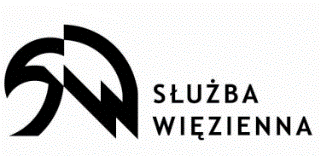 Zakład Karny w Barczewie11-010 Barczewo, ul. Klasztorna 7tel. 89 532 87 00, fax 89 532 87 46, e-mail: zk_barczewo@sw.gov.plZnak sprawy: D/Kw.Zp.2232.4.2023.AD INFORMACJA Z OTWARCIA OFERT(zgodnie z art. 222 ust. 5 ustawy z dnia 11 września 2019 r. – Prawo zamówień publicznych Dz. U. z 2022 r. poz. 1710 z późn. zm.)Dotyczy: postępowania o udzielenie zamówienia publicznego na: Sukcesywne dostawy warzyw na potrzebyZakładu Karnego w BarczewieŁącznie w wyznaczonym przez Zamawiającego terminie na adres platformy zakupowej złożono trzy (3) zaszyfrowane przez Wykonawców oferty.Informacje o ofertach odszyfrowanych:Uwagi: brakNa tym otwarcie ofert zakończono.L.p.Nazwa (firma) i adres wykonawcyCena oferty brutto /zł/1F.H.U. „BARTEX” Andrzej Dzielińskiul. Podleśna 16B/5 11-130 OrnetaNIP: 582000709659 470,00 2Firma Handlowo Usługowa „ CYTRUS 2” Jarosław Dzwonkowskiul. Mickiewicza 39A12-200 PiszNIP: 849133112364 975,00 3PPHU SAUERKRAUT Sp. Z o.o.ul. Łódzka 141 62-800 KaliszNIP: 618216893144 613,50